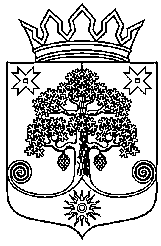 Республика КарелияАДМИНИСТРАЦИЯ СЕГЕЖСКОГО МУНИЦИПАЛЬНОГО ОКРУГАПОСТАНОВЛЕНИЕ	от 19 января 2024 года № 75 СегежаОб утверждении Перечня муниципальных программ Сегежского муниципального округа В соответствии с пунктом 28 Порядка разработки, реализации и оценки эффективности муниципальных программ Сегежского муниципального округа, утвержденного постановлением администрации Сегежского муниципального округа от 29 декабря 2023 г. № 15,   администрация     Сегежского     муниципального     округа    п о с т а н о в л я е т:Утвердить прилагаемый перечень муниципальных программ Сегежского муниципального округа.Признать утратившими силу постановления администрации Сегежского муниципального района:от 12 октября 2022 г. № 1213 «Об утверждении Перечня муниципальных программ Сегежского городского поселения»;от  12  октября 2022 г. № 1219  «Об утверждении Перечня муниципальных программ Сегежского муниципального района»;            от 15 марта 2023 г. № 316 «О внесении изменений в Перечень муниципальных программ Сегежского городского поселения».3.  Управлению по организационным вопросам, информатизации и связям с общественностью администрации Сегежского муниципального округа (Балашова О.А.) обнародовать настоящее постановление путем размещения его официального текста в информационно-телекоммуникационной сети «Интернет» на официальном сайте администрации https://segezhsky.ru.                        Глава Сегежского муниципального округа                                       		            М.Л. Гусева      Разослать: в дело, УЭР. В электронном виде: Зам. главы по социально-экономическим вопросам, УИО, ГО ЧС, УЖКХ, МКУ «УО СМР», УПОВИССО, ОСР.